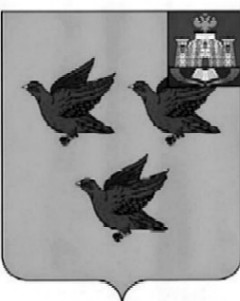 РОССИЙСКАЯ ФЕДЕРАЦИЯОРЛОВСКАЯ ОБЛАСТЬАДМИНИСТРАЦИЯ ГОРОДА ЛИВНЫПОСТАНОВЛЕНИЕ 16 декабря 2021 года                                                                                         № 101 г. Ливны         В соответствии с Жилищным кодексом Российской Федерации,  постановлением Правительства Российской Федерации от 28 января 2006 года № 47 «Об утверждении Положения о признании помещения жилым помещением, жилого помещения непригодным для проживания, многоквартирного дома аварийным и подлежащим сносу или реконструкции, садового дома жилым домом и жилого дома садовым домом», постановлением администрации города Ливны от 3 ноября 2020 года №56 «О принятии  Положения о межведомственной комиссии по признанию помещения жилым помещением, жилого помещения непригодным для проживания граждан, а также многоквартирного дома аварийным и подлежащим сносу или реконструкции, садового дома жилым домом и жилого дома садовым домом в городе Ливны Орловской области», администрация города Ливны п о с т а н о в л я е т:        	1. Утвердить прилагаемый  Порядок  участия собственника жилого помещения, получившего повреждения в результате чрезвычайной ситуации, в работе межведомственной комиссии по признанию помещения жилым помещением, жилого помещения непригодным для проживания граждан, а также многоквартирного дома аварийным и подлежащим сносу или реконструкции, садового дома жилым домом и жилого дома садовым домом в городе Ливны Орловской области.      	2. Опубликовать настоящее постановление в газете «Ливенский вестник» и разместить на сайте администрации города Ливны.  	3. Контроль за исполнением настоящего постановления возложить на заместителя главы администрации города по жилищно-коммунальному хозяйству и строительству.Глава города                                                                                      С.А.ТрубицинПриложение к постановлению администрации города Ливныот 16 декабря 2021 № 101Порядок участия  собственника жилого помещения, получившего повреждения в результате чрезвычайной ситуации,в работе межведомственной комиссии по признанию помещения жилым помещением, жилого помещения непригодным для проживания граждан, а также многоквартирного дома аварийным и подлежащим сносу или реконструкции, садового дома жилым домом и жилого дома садовым домом в городе Ливны Орловской области.Настоящий Порядок определяет процедуру участия собственника жилого помещения, получившего повреждения в результате чрезвычайной ситуации, за исключением органов и (или) организаций, указанных в абзацах втором, третьем и шестом пункта 7  Положения о признании помещения жилым помещением, жилого помещения непригодным для проживания,
многоквартирного дома аварийным и подлежащим сносу или реконструкции, садового дома жилым домом и жилого дома садовым домом, утвержденного постановлением Правительства Российской Федерации от 28 января 2006 года № 47 «Об утверждении Положения о признании помещения жилым помещением, жилого помещения непригодным для проживания, многоквартирного дома аварийным и подлежащим сносу или реконструкции, садового дома жилым домом и жилого дома садовым домом», в работе межведомственной комиссии по признанию помещения жилым помещением, жилого помещения непригодным для проживания граждан, а также многоквартирного дома аварийным и подлежащим сносу или реконструкции, садового дома жилым домом и жилого дома садовым домом в городе Ливны Орловской области  (далее - Комиссия).  Собственник жилого помещения (уполномоченное им лицо), получившего повреждения в результате чрезвычайной ситуации и расположенного на территории города Ливны Орловской области (далее – Собственник), от которого в Комиссию поступило заявление, уведомляется о дате, месте и времени заседания Комиссии секретарем Комиссии одним из следующих способов:а) путем направления уведомления заказным письмом с уведомлением о вручении по почте по адресу, указанному в заявлении;б) путем вручения уведомления под роспись;в) путем направления в электронной форме, в случае если в заявлении    Собственник указал адрес электронной почты.Уведомление заказным письмом направляется не позднее десяти дней до даты заседания Комиссии, уведомление под расписку вручается не позднее трех рабочих дней до даты заседания Комиссии, уведомление направляется в электронной форме не позднее трех рабочих дней до даты заседания Комиссии.Собственник, прибывший для участия в работе Комиссии, предъявляет паспорт или иной документ, удостоверяющий личность, председателю Комиссии. В случае если от имени Собственника выступает уполномоченное им лицо, одновременно с документом, удостоверяющим его личность, предъявляется документ, подтверждающий его полномочия.Собственник, помимо участия в заседании Комиссии с правом совещательного голоса, имеет право:- знакомиться с документами, предъявленными для рассмотрения Комиссии;- предъявлять документы, имеющие отношение к рассматриваемым Комиссией вопросам;- обращаться к председателю Комиссии с предложениями и замечаниями по рассматриваемым Комиссией вопросам;- знакомиться с протоколом заседания Комиссии, вносить в него замечания, возражения и дополнения;- осуществлять иные полномочия в целях реализации своего права на участие в работе Комиссии с правом совещательного голоса, не запрещенные законодательством.5. Копия заключения Комиссии выдается Собственнику по его запросу в течение 3 рабочих дней после его подписания.6. Неявка извещенного надлежащим образом о дате, времени и месте заседания Комиссии Собственника не препятствует проведению заседанию Комиссии.Об утверждении Порядка участия собственника жилого помещения, получившего повреждения в результате чрезвычайной ситуации, в работе межведомственной комиссии по признанию помещения жилым помещением, жилого помещения непригодным для проживания граждан, а также многоквартирного дома аварийным и подлежащим сносу или реконструкции, садового дома жилым домом и жилого дома садовым домом в городе Ливны Орловской области 